112學年度第2學期學生專車報名資訊★報名時間：112年12月11日(週一) 09:00~112年12月25日(週一)23:00。★搭乘日期：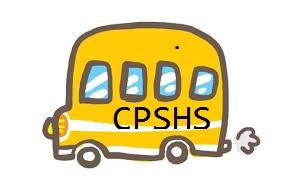 112學年度第二學期上課日。（上課日請參閱本校公告行事曆）★收費及路線資料：(一)依本校公告第2學期行事曆上課日數＊報名路線之單日車資。(二)路線資料及收費標準請參考附件。（相關乘車資訊，請於本校專車報名網頁查詢）★報名方式：本學期採網路報名，請同學務必於報名時間內自行上網報名。為提升專車報名效率，提供穩定的專車服務，請同學報名前務必謹慎考量，逾期報名、取消報名、異動報名者，將處愛校服務2小時。未於期限內完成愛校服務者，依學生獎懲辦法11-6處警告乙次。依本校專車合約，為維護同學安全，每位學生均須有座位，如該路線座位已額滿時，將不受理逾期報名或變更報名案件。請同學務必於期限內儘早完成報名作業。★本學期報名注意事項1.專車報名僅能搭乘報名路線(上學及放學可報不同路線),報名雙程或放學單程同學可持乘車證免費搭乘補習專車(至新竹市東門國小站)，有搭乘補習專車需求者請另行填寫google表單(https://docs.google.com/forms/d/1xoOg926KfHUKx9KN6Npuzp6Txui4T8Ur15tVNehNdBU/)，但因補習專車非屬合約範疇，為業者回饋項目，故學生憑回程車證自由入座，額滿為止。學期開始後若超過搭乘額度之人員，請同學自行改搭公車（竹北口站）。2.本學期專車依合約恕不接受部分時段轉搭乘非報名路線之特殊需求,敬請見諒!   3.112-2學期因113年6月逢高三學生畢業，屆時將依高一、二生搭乘人數再次調整路線站點，若人數過少可能進行鄰近站點整併，敬請見諒及配合。  4.未報名專車者，嚴禁私自搭乘，違者依學生獎懲辦法11-28處小過乙次。★變更方式：1.學校預定於12/28(四)下午公告網路報名名單，請同學務必上網查詢及確認報名資料是否正確。2.最後變更時間，請於下表指定時間至學校網站公告訊息google表單進行變更。 自113年1月2日(二)起，不再受理專車報名及變更申請。3.112學年度第2學期專車以學期為單位辦理報名及收費，變更期限後除有特殊原因（休學、轉學及長期病假等），不再受理專車變更申請及退費，敬請配合。另有課後安排者（如社團活動、補習或未報名輔導課等），請審慎考量是否報名放學趟次。申請變更期限112年12月29日(五)~ 113年1月1日(一)愛校服務2小時學校網頁公告訊息網址